СодержаниеВоспитание в УДО как педагогический компонент социализации. Основные направления воспитательной работыТехнология проектирования (конструирования) воспитательного процессаЭтапы проектирования воспитательного дела.Анализ воспитательного дела.Воспитательная работа внутри детских творческих объединений.Планирования воспитательной работы в детском объединении.Структура плана воспитательной работы в детском объединенииКАК СОСТАВИТЬ ПЛАН РАБОТЫ НА МЕСЯЦОСОБЕННОСТИ ПЛАНИРОВАНИЯ УЧЕБНО-ВОСПИТАТЕЛЬНОЙ РАБОТЫ В КАНИКУЛЯРНЫЙ ПЕРИОДСтруктура, формы и содержание воспитательного мероприятиякак условие эффективности воспитаниясовместной деятельности педагогов и обучающихсяСтруктура организации и проведения воспитательного мероприятия..Формы воспитательной работы с детскими объединениями.Личностно-ориентированный час общения как средство развития индивидуальности воспитанника1.Воспитание в УДО как педагогический компонент социализации.     Развитие российского образования связано  с утверждением принципов гуманизации и гуманитаризации, что проявляется в  повороте к личности, содействии ее развитию и позитивной социализации. 	Целевая установка при этом – создание условий для наиболее полной самореализации индивидуальных способностей,  возможностей, потребностей, развития приоритетных характеристик,  обеспечивающих  успешное социальное   самоопределение. Содержательно процесс обеспечения готовности к позитивной социализации представляет собой формирование разностороннего социального опыта.Традиционно под социализацией понимают адаптацию к определенным условиям среды. Вместе с тем А.В.Мудрик обращает внимание на две возможные формы социализации: адаптация или интеграция. Адаптация как форма социализации – это пассивное приспособление к среде;  интеграция –  активное взаимодействие со средой, когда человек способен влиять на среду, изменяя ее или себя самого.  Имея в виду две возможные формы социализации, мы можем утверждать, что для успешной жизнедеятельности и удовлетворенности собой воспитанник школы должен быть готов к социализации в форме интеграции, и сформировать эту готовность – цель воспитания.Одной из задач учреждения дополнительного образования, наряду с творческим развитием детей, их самореализацией, является создание условий для их социализации. Развитие ребенка не происходит в одиночестве. На этот процесс оказывает влияние окружающая среда и, прежде всего, система социальных отношений, в которые с самого раннего детства включается ребенок. Социализация рассматривается как усвоение элементов культуры, социальных норм и ценностей, на основе которых формируются качества личности. Человек с точки зрения процесса социализации может быть рассмотрен как объект (это зависит от заинтересованности общества, чтобы его члены успешно овладевали общественными ролями, были законопослушными гражданами, создавали благополучную семью); в то же время, может быть рассмотрен и как субъект процесса социализации - с этой точки зрения, он как субъект усваивает социальные нормы и культурные ценности в единстве с саморазвитием, самореализацией, т.е. активно участвует в жизненном процессе общества, влияет на самого себя, на свои жизненные обстоятельства. Выделяют три сферы, в которых происходит процесс становления личности: деятельность, общение, самопознание. В деятельности происходит освоение новых социальных ролей, осмысление их значимости. Общение человека неразрывно связано с деятельностью. Расширение общения можно понимать как умножение контактов человека с другими людьми. Контакты специфичны на каждом возрастном этапе. Самопознание личности предполагает становление в человеке "Я" - концепции, которая включает в себя знание себя, оценка себя и отношение к себе. 2.Основные направления воспитательной работы В соответствии с «Программой развития воспитательной компоненты в общеобразовательных учреждениях» воспитательная работа Центра осуществляется по следующим направлениям  организации воспитания и социализации учащихся :Гражданско-патриотическое Нравственное и духовное воспитание Воспитание положительного отношения к труду и творчеству Интеллектуальное воспитание Здоровьесберегающее воспитаниеСоциокультурное и медиакультурное воспитаниеСоциокультурное и медиакультурное воспитаниеПравовое воспитание и культура безопасностиВоспитание семейных ценностейФормирование коммуникативной культурыЭкологическое воспитание 1). Гражданско-патриотическое: Цель:формирование основ гражданственности (патриотизма) как важнейших духовно-нравственных и социальных ценностей, готовности к активному проявлению профессионально значимых качеств и умений в различных сферах жизни общества;Задачи патриотического воспитания:формирование патриотических чувств и сознания учащихся на основе исторических ценностей и роли России в судьбах мира, сохранение и развитие чувства гордости за свою страну, край, школу, семью; воспитание личности гражданина - патриота Родины, способного встать на защиту государственных интересов.     воспитать любовь к родному городу, республике, Родине, её истории, культуре, традициям;  способствовать изучению истории своей семьи, школы, района, города, культуры народов мира, своей страны. развитие чувства ответственности и гордости за достижения страны, культуру;формирование толерантности, чувства уважения к другим народам, их традициям.Содержание деятельности:Изучение тем, связанных с  патриотическим воспитанием учащихся на уроках;Организация выставок, конкурсов на патриотическую тематику;Посещение музеев, выставок, экскурсии по историческим местам;Проведение диспутов, бесед, ведение поисковой деятельности.2). Нравственное и духовное воспитание: Цель: обучение учащихся пониманию смысла человеческого существования, ценности своего существования и ценности существования других людей.Задачи: Формировать у учащихся нравственную культуру миропонимания.Формировать у учащихся осознание значимости нравственного опыта прошлого и будущего, и своей роли в нем. Воспитание доброго отношения к родителям, к окружающим людям, сверстникам.Воспитание добросовестного отношения к своим обязанностям, к самому себе, к общественным поручениям.Формы реализации:1. Мероприятие, посвященное Дню Матери.2. Проект «Они защищали Родину»: занятие памяти «Златоуст во время великой Отечественной войны»; конкурс рисунков, газет, плакатов, посвященных знаменательным датам; просмотр художественных и документальных фильмов 3). Воспитание положительного отношения к труду и творчеству: -Цель: формирование у обучающихся представлений об уважении к человеку труда, о ценности труда и творчества для личности, общества и государства; Формируется в процессе подготовки и уборки своих рабочих мест, посадкой растений, организации летнего лагеря труда и отдыха; подготовки к соревнованиям, выставкам и другим мероприятиям различного уровня.Работа в период каникул является  неотъемленной частью системы учебно воспитательного процесса учреждения и строится с учетом разнообразных форм отдыха.4).. Интеллектуальное воспитание: Цель: оказание помощи учащимся в развитии в себе способности мыслить рационально, эффективно проявлять свои интеллектуальные умения в окружающей жизни.Задачи: Определить круг реальных учебных возможностей ученика и зону его ближайшего развития.Создать условия для продвижения учащихся в интеллектуальном развитии.Формировать интеллектуальную культуру учащихся, развивать их кругозор и любознательность. Формы реализации: учебные занятия;доклады и сообщения учащихся;участие в НОУ, олимпиадах, конкурсах.5). Здоровьесберегающее воспитание: Цели:1)использование педагогических технологий и методических приемов для демонстрации учащимся значимости физического и психического здоровья человека; воспитание понимания важности здоровья для будущего самоутверждения;2) обучение правилам безопасного поведения учащихся на улице и дорогах;3) обучение ОБЖ.Задачи: Формировать у учащихся культуру сохранения и совершенствования собственного здоровья. Знакомить учащихся с опытом и традициями предыдущих поколений по сохранению физического и психического здоровья. Способствовать формированию навыков грамотного передвижения по улицам, через дорогу.Познакомить учащихся с правилами поведения на улице, дороге, в транспорте, на природе.Познакомить учащихся с дорожными знаками, сигналами светофора. Формы  реализации1 Спортивные праздники и соревнования.        2. Проект «Здоровье и безопасность» ознакомление со свойствами организма; «Если дети любят мыло и зубной порошок, эти дети очень милы - поступают хорошо»; «Хорошая, полезная и вкусная еда – здоровью вашему поможет всегда»; «Мое чудесное тело»; «Наши болезни»; «Азбука безопасности»; трудовая деятельность; художественная деятельность; 6). Социокультурное и медиакультурное воспитание: -Цель:формирование у обучающихся общеобразовательных учреждений представлений о таких понятиях как «толерантность», «миролюбие», «гражданское согласие», «социальное партнерство», развитие опыта противостояния таким явлениям как «социальная агрессия», «межнациональная рознь», «экстремизм»,«терроризм», «фанатизм» (например, на этнической, религиозной, спортивной, культурной или идейной почве); 7). Культуротворческое и эстетическое воспитание: Цель: создание условий для проявления учащимися объединения инициативы и самостоятельности, искренности и открытости в реальных жизненных ситуациях, развитие интереса к внеклассной деятельности.Задачи: Создание условий для равного проявления учащимися класса своих индивидуальных способностей во внеурочной деятельности.Использование активных и нестандартных форм внеклассной деятельности учащихся, отвечающих их интересам и возможностям.Развитие способностей адекватно оценивать свои и чужие достижения, радоваться своим успехам и огорчаться за чужие неудачи. Формы реализации: Участие в делах объединения. Участие в мероприятиях УДОД. Цикл мероприятий «Спешите делать добро». День матери. Праздник Осени. Новогодний праздник. «А, ну-ка, мальчики!». Праздничный концерт для мам. Итоговое занятие в каждом учебном году. 8). Правовое воспитание и культура безопасности: - формирования у обучающихся правовой культуры, представлений об основных правах и обязанностях, о принципах демократии, об уважении к правам человека и свободе личности, формирование электоральной культуры; 9). Воспитание семейных ценностей: Цель: формирование у обучающихся ценностных представлений об институте семьи, о семейных ценностях, традициях, культуре семейной жизни; - формирование у обучающихся знаний в сфере этики и психологии семейных отношений. 	Формы  взаимодействия учреждения  дополнительного образования детей и семьи относятся:анкетирование родителей;индивидуальные беседы;проведение консультаций на разнообразные темы;оформление уголка сменной информации для родителей (памятки для родителей, информационные объявления, тематические стенды);родительские собрания;наглядные формы пропаганды.Задачи взаимодействия:формирование активной педагогической позиции родителей;вооружение родителей педагогическими знаниями и умениями;активное участие родителей в воспитании детей.10). Формирование коммуникативной культуры: Цель: формирование у обучающихся дополнительных навыков коммуникации, включая межличностную коммуникацию, межкультурную коммуникацию;11). Экологическое воспитание: Цель:  воспитание у обучающихся любви к родному краю как к своей малой Родине.Задачи: Расширение знаний по экологии, географии, истории.   Интеллектуальное и духовно-нравственное развитие учащихся.   Расширение знаний об окружающем мире.   Развитие творческой, познавательной и созидательной активности;   Укрепление здоровья, воспитание физической культуры в единстве с интеллектуальным и духовным развитием.   Воспитание патриотизма посредством занятий краеведения.   Воспитание потребности в здоровом образе жизни.Формы реализации: 1.Участие в экологических  акциях, выставках, конкурсах. 2.Участие в делах УДОД. Выбор направлений воспитательной работы в объединении  осуществляется на основе и в соответствии с результатами диагностики, определения уровня развития и интересов обучающихся, выявления проблем в личном развитии и межличностных отношениях.3. Технология проектирования (конструирования) воспитательного процессаПри решении любой педагогической задачи (тем более при проектировании воспитательного процесса) необходимо соблюдать последовательность и неразрывность триады «анализ, прогноз,  проект»  1.Анализ исходных данных должен быть направлен на выяснение состояния основных компонентов воспитательного процесса: воспитанников, воспитателей (педагогов) и характер сложившихся между ними отношений; уровень воспитанности школьников, содержание воспитания, средств и условий, в которых воспитательный процесс осуществляется.Задача педагога на этапе прогнозирования (целеполагания) – поставить диагноз уровня воспитанности коллектива и отдельных его членов, а затем уже провести детальный педагогический анализ уровня подготовленности воспитанников к восприятию той системы воздействий, которые предусматриваются в будущем деле. Должны быть получены совершенно определенные ответы на вопросы: каков коллектив, на который направляется педагогическое воздействие; какие потребности и интересы учащихся актуализируются на данном этапе; каков уровень развития воспитанников по данному направлению; что необходимо достигнуть в результате осуществления дела; какой системой воспитательных средств можно достигнуть запланированный результат?3.Исходя из сформулированной цели и поставленных задач, осуществляется разработка проекта воспитательного дела. В итоге проект педагогической деятельности оформляется в виде плана, конспекта или сценария.4. Этапы проектирования воспитательного дела.В любом ВД выделяются следующие этапы: 1) целеполагание (анализ ситуации и формулирование целей); 2) планирование; 3) организация дела; 4) осуществление дела; 5) подведение итогов дела (анализ достигнутых результатов). На основе анализа достигнутых результатов могут формулироваться цели следующего ВД, и тогда весь цикл опять повторяется. Рассмотрим подробней каждый из этих этапов.Целеполагание – этап анализа ситуации, формирования доминирующей и сопутствующих воспитательных целей. На этом этапе педагог должен чётко представить особенности данного ученического коллектива, уровень его развития в направлении, соответствующем предполагаемой направленности ВД, а также ориентиры, признаки желаемого результата, средства его достижения. Для этого анализируются недостатки, выявленные практикой воспитательной работы в прошлом. Технологические требования к этапу целеполагания.1.Глубокое осмысление, умелая интерпретация и доведение до учеников конкретных задач ВД.Проектирование ВД на основе деятельностного и комплексного подходов. Иначе говоря, в хорошем ВД дети должны быть вовлечены в интересную и разнообразную деятельность, в которой реализуется целый комплекс действий, направленных на решение поставленных воспитательных задач. Выделение главного звена, через которое решаются все остальные задачи.Определение содержания ВД в связи с его задачами и условиями осуществления, с интересами и увлечениями воспитанников. Рациональный подбор методов, приёмов и средств каждого этапа ВД таким образом, чтобы используемые методы, приёмы и средства обеспечивали максимальную активность, инициативность, самостоятельность детей.Достижение максимальной организационной четкости. Подготовка вырабатывает инициативность, требовательность, общительность, умение распределять обязанности, быстро ориентироваться в ситуациях. Нешаблонность, новизна, разнообразие в содержании и организации ВД. Нередко удачный опыт, полученный в одном ученическом коллективе, не прививается в другом.Эмоциональная насыщенность ВД, возможность получения детьми положительных эмоций (радости, гордости за себя и товарищей и т.д.). На этапе планирования перед педагогом стоит задача определить направление деятельности, распределить обязанности между участниками, указав, что и как именно должно быть сделано. Технологические требования: - следует опираться на уровень подготовленности воспитанников, максимально учитывая их возрастные и личностные особенности; - воспитанники, участвующие в планировании, должны почувствовать ответственность за составляемый план, принять его как посильный обязательный для выполнения. 3. Этап организации связан с подготовкой дела. Технологию этого этапа можно представить как решение следующих задач: - ясное определение цели (чего необходимо достичь?); - точное определение задач для каждого воспитанника (какие действий помогут этого достичь?); - подготовка всего необходимого для предстоящей работы (какие средства использовать?) - установление норм для измерения результатов (каковы количественные и (или) качественные показатели достижения желаемого результата?) - распределение ответственности, определение времени отчётности о выполнении (кто за что конкретно отвечает и когда это надо сделать?); - инструктирование исполнителей (как именно выполнить данное действие? кто, с кем и как сотрудничает при подготовке и проведении дела?). Основные рекомендации для этого этапа: - чётко определите права и обязанности каждого участника предстоящего дела; - каждому участнику дела отведите одну функцию, наиболее соответствующую его возможностям и желаниям; - помните, что школьники не имеют навыков организации; придерживайтесь правила «от легкого к трудному», поддерживайте уверенность воспитанников в успех; - приучайте ребят к мысли, что хорошая организация работы организация удесятеряет силы. 4. На этапе осуществления ВД педагогу необходимо обратить внимание на ряд моментов: - педагог следит за осуществлением намеченной программы дела, корректируя ход на основе сценария. - педагог наблюдает за коллективом в целом и за отдельными учениками, помня, что воспитательное дело развивает у воспитанников определенные качества, позволяет установить уровень сформированности этих качеств и наметить стратегию дальнейшей работы. - педагог следит за четким решением организационных вопросов.5. Подведение итогов дела может происходить как коллективное обсуждение или как индивидуальный педагогический анализ. 5.Анализ воспитательного дела.Целесообразно придерживаться следующей схемы анализа воспитательного дела: Все ли пункты плана, этапы, действия удалось реализовать.Отвечало ли содержание ВД намеченной цели.Отвечала ли организация ВД его цели и задачам.Все ли запланированные действия были подкреплены необходимыми средствами.Какие части, эпизоды дела удались лучше других, почему.Удалось ли уложиться в отведённые временные рамки.Кто и почему срывал сроки. Удалось ли реализовать в ВД систему воспитывающего взаимодействия или же оно было набором мало связанных между собой частей.Удалось ли достичь эффекта новизны. Отвечала ли эмоциональная окрашенность ВД его замыслу.Удовлетворяет ли качество дела, отношение к нему учеников, над какими вопросами заставило оно их задуматься.Какой оценки заслуживает каждый участник дела. Каким было поведение участников. Причины отрицательной реакции детей на педагогические действия (если была). Чего нужно избегать в будущем, что нового надо ввести в следующие ВД.____________________ Источник: http://si-sv.com/publ/4-1-0-69 http://si-sv.com/publ/4-1-0-69Воспитательная работа внутри детских творческих объединений.Цель воспитательной работы в объединении  – способствовать формированию и раскрытию  творческой индивидуальности личности каждого воспитанника. задачи: - способствовать активизации и ориентации  интересов воспитанников на интеллектуальное, физическое и духовное развитие.изучить потребности, интересы, склонности и другие личностные характеристики детей; воспитывать в детях взаимоуважение  (взаимопомощь, взаимоотношения, доброе отношение друг к другу); воспитывать бережное отношение к природе; создать условия для интеллектуального, эстетического, физического, коммуникативного, самовыражения личности учащегося; развивать творческую деятельность;развивать активную жизненную позицию ребенка.внедрение и соблюдение собственных ритуалов, традиций, законов («посвящение», «заповеди воспитанника»)Функции педагога дополнительного образования как воспитателя: 1. Воздействие педагога на ученика: изучение индивидуальных особенностей развития ребенка, его окружения, его интересов; программирование воспитательного воздействия; реализация комплекса методов и форм индивидуальной работы; анализ эффективности индивидуальных воздействий. 2. Создание воспитывающей среды: сплочение коллектива; формирование благотворной эмоциональной обстановки; включение учащихся в разнообразные виды деятельности; развитие детского самоуправления3. Коррекция влияния различных субъектов социальных отношений:социальная помощь семье; нейтрализация негативных воздействий социума; взаимодействие с другими учреждениями. Планирование воспитательной работы в детском объединении.В широком смысле слово планирование - процесс определения целей и задач воспитательной работы и средств их решения. Планирование - ядро воспитания как целенаправленной деятельности, это область творчества учителя-воспитателя.Планирование позволяет педагогу:• четко осознать цель, стратегические и тактические задачи воспитания;• предварительно изучить классный коллектив, отдельных учащихся,состояние учебно-воспитательного процесса в классе, окружающиеусловия;• целенаправленно отобрать содержание и средства, организационныеформы воспитательной работы;• проектировать результаты своей деятельности, планируя и корректируяпоступательное движение в развитии коллектива и личностикаждого учащегося;• видеть перспективы собственного самосовершенствования - общечеловеческогои педагогического.При планировании работы учитываются традиционные, институциональные, муниципальные, региональные, федеральные мероприятия, связанные с юбилейными и государственными датами; вызовы для участия в них.Воспитательная работа педагога дополнительного образования отражает необходимый обществу и государству социальный заказ на воспитание гражданина своей Родины, патриота с активной жизненной позицией.Структура плана воспитательной работы в детском объединении.План  – это документ, в котором в определенной последовательности в изложении воспитательной работы со школьниками на конкретный период раскрываются ее цель, содержание, объем, методы, этапы, место и сроки выполнения. В плане указывается не только общий замысел воспитательной работы, но и предусматривается ее ход и развитие.Составлению плана воспитательной работы предшествует изучение детского  коллектива, отдельных учащихся и знакомство с учрежденческим  планом воспитательной работы. В плане педагога  в единстве отражаются комплексный, деятельностный и личностный подходы, принятые в теории педагогики. В соответствии с основными объектами воспитания – коллектив, деятельность воспитанников и развитие индивидуальности.В  плане целесообразно выделять три раздела:Дела (работа) в объединенииДела (работа) в ЦДОД Работа с родителями Содержание разделов плана ВРДела (работа) в объединении – педагог планирует мероприятия, которые будет проводить в объединении.Использование ИНТЕРНЕТ ресурсовведение блога по направлению деятельности на сайте ЦДОД;ведение собственного сайта;размещение информации о жизнедеятельности детского коллектива в СМИмассовые мероприятия учебного характера (к ним относятся итоговые, отчетные, открытые занятия, концерты, выставки, участие в конкурсах и т.д.);массовые мероприятия воспитательно-развивающего характера (тематические праздники, клубные дни, дни рождения, календарные праздники, традиционные народные праздники, юбилейные мероприятия и др.);диагностика (психологический комфорт, отношение к педагогу, уровень воспитанности и др.) тематические беседы по ПДД, ППБ, ТБ и охране здоровья;индивидуальная работа с детьми (если планируется);мероприятия, направленные на профессиональное воспитание (экскурсии, беседы, встречи с интересными людьми и т.д.);мероприятия, направленные на социальное воспитание (беседы о здоровье, о взаимоотношениях с другими людьми, толерантности, трудовые десанты и тДела (работа) в ЦДОД –составляется совместно с педагогом – организатором; участие в мероприятиях , социально значимых программах, акциях и проектах ЦДОД;организация совместной работы с педагогом-психологом;Работа с родителями –планирование родительских собраний, оформление информационного стенда «Родительский уголок», индивидуальные встречи и консультации, посещение родительских собраний в школах;системная работа по оценке деятельности педагога доп. образования со стороны родителей (книга отзывов, анкетирование и др.)На основе перспективного плана воспитательной работы на весь учебный год составляют подробный план работы на более короткий срок: на четверть, месяц, неделю.КАК СОСТАВИТЬ ПЛАН РАБОТЫ НА МЕСЯЦ	Приступая к составлению плана воспитательной работы педагога на месяц, необходимо учитывать:опора на нормативно-правовую базуспецифику учреждения дополнительного образования;возраст участников детского коллектива;уровень их образованности и воспитанности;пожелания детей и родителей;направления года.План воспитательной работы на месяц составляется на основе источников планирования, которыми в УДОД являются:программа деятельности УДОД на текущий  учебный год;образовательная программа  педагога.план работы объединения по программе «Каникулы».план организации досуга в объединении.материалы совещаний при директоре и заместителях директора.В предлагаемую форму плана вносятся различные виды деятельности учащихся (экскурсии, выставки праздники и т.п.) с точным указанием даты, места и времени проведения.  Необходимо сделать заявку на помещение (кафе, зал и т.п.), в котором будет проводиться праздник, и услуги технического персонала.	Отдельно планируется учебно-методическая работа (открытые занятия, взаимопосещения и т.п.), с указанием точной даты, времени, места проведения, названия и вида мероприятия, цели его проведения.ОСОБЕННОСТИ ПЛАНИРОВАНИЯ УЧЕБНО-ВОСПИТАТЕЛЬНОЙ РАБОТЫ В КАНИКУЛЯРНЫЙ ПЕРИОДОбразовательный процесс в этот период претерпевает некоторые изменения. Больше внимания уделяется выездным, практическим занятиям, досуговым формам работы, концертной деятельности, максимально активизируется экскурсионная работа.С этой целью в Центре функционирует сквозная воспитательная программа «МЫ».Как же следует планировать учебное время в каникулы? Если в образовательной программе предусмотрены часы на реализацию программы «Каникулы», то за основу следует брать «План работы объединения в каникулы».Обратимся к некоторым внутренним «стандартам» мероприятий этой программы:время проведения праздника - 3 часа (если Вы сами участвуете в его подготовке и проведении) и 2 часа (если дети коллектива участвуют только как зрители);время выездных занятий и экскурсий:- от 2 до 4 часов (внутригородские),- от 4 до 8 часов (загородные).К примеру, Ваша недельная нагрузка - 18 учебный часов, и Вы руководите детским коллективом, состоящим из 5 учебных групп. В дни осенних каникул можно запланировать:участие коллектива в Недели игры и игрушки на праздниках, соответствующих возрасту детей.проведение внутреннего праздника в коллективе любой тематики с учетом направлений года.проведение выездных занятий по программной тематике.проведение общеразвивающих экскурсий.другие виды деятельности.Если в Вашей программе предусмотрены дополнительные индивидуальные занятия, их так же следует вносить в план работы.	О датах и времени проведения общих праздников Центра сообщается накануне на совещании при директоре. Если Вы – педагог-совместитель, или в учебном процессе преобладает форма работы - индивидуальные занятия, то Вам следует проводить занятия по расписанию. В этом случае в бланке «План работы педагога на каникулы» указываются часы работы по расписаниюФорма заполненияПЛАН РАБОТЫ ПО ПРОГРАММЕ «КАНИКУЛЫ»НА 200_-200_ уч.годФорма заполненияНазвание коллектива _____________________________ Педагог ____________ОРГАНИЗАЦИЯ ДОСУГА В КОЛЛЕКТИВЕ С УЧЕТОМ НАПРАВЛЕНИЙ ГОДАПлан работы с ученически коллективом 11 Структура, формы и содержание воспитательного мероприятиякак условие эффективности воспитаниясовместной деятельности педагогов и обучающихсяЦелесообразна и используется в практике такая структура плана, которая предусматривает планирование работы не только с учащимися, но также с педагогами и родителями.Данная форма предполагает соединение в себе перспективного, календарного и текущего планирования. При оформлении плана в тетради на каждую неделю отводится один разворот листа. Это позволяет предусмотреть основные дела на весь год и в то же время вносить по ходу работы дополнения и изменения.Приступая к планированию, необходимо помнить о том, что этот процесс длительный, не заканчивающийся написанием годового плана, а продолжающийся в течение года. Только при таком подходе план поможет управлять деятельностью. Планирование, даже если осуществляется коллективно, — процесс индивидуального осмысления своей деятельности и творческого ее конструирования, поскольку невозможно результативно организовывать деятельность по чужим программам и планам. Планировать можно по-разному, исходя из различных особенностей, влияющих на этот процесс.Воспитательное мероприятие — это одна из организационных форм, широко используемых в воспитательной работе учреждения.Воспитательная деятельность позволяет выработать у обучающихся:определенную систему отношений к окружающей действительности;формирует образ самого себя, ценные мотивы, духовные потребности, ответственность за поступки;влияет на общественное мнение;приобщает к жизни коллектива и формирует его традиции.Формулировка и развитие новых подходов к процессам организации и проведения воспитательного мероприятия должно обеспечить, качественный рывок в повышении эффективности и дальнейшей его эволюции.Каждое новое воспитательное мероприятие представляет собой элемент нового витка развития воспитательной работы и её постоянной модернизации.Мероприятия – это события, занятия, ситуация в коллективе, организуемые педагогами для воспитанников с целью непосредственного воспитательного воздействия на них.Воспитательное мероприятие является процессом, предполагающим в своем развитии несколько взаимодействующих между собой стадий:Определение актуальности темы мероприятия, понимание педагогической целиОрганизация подготовки непосредственного воспитательного воздействия на обучающихсяОпределение концепции включая цель, задачиПланирование этапов мероприятияРезультативность – анализ состоятельности данного мероприятия12.Структура организации и проведения воспитательного мероприятия.Подготовительная частьОпределить цели и задачи мероприятияВыбрать формы, методы и приемы с учетом возрастных особенностей воспитанниковПродумать об оптимальной занятости воспитанников в подготовке и проведении мероприятияПредусмотреть все необходимое для успешного его проведенияПравильно распределить силы и время на подготовку, добиться четкости и слаженности в действиях всех участниковОпределить возможность участия родителей, других педагогов и специалистовОрганизационная частьПодбор тематического материала – по содержательности и актуальностиИспользование простых и сложных средствПостроение логической последовательности хода и логической завершенности в соответствии с поставленной целью мероприятияВыравнивание и просчет по продолжительности мероприятия в соответствии с возрастом воспитанников, местом проведенияОсновная частьВ ней должны отражаться современные воспитательные технологииФормироваться на современном этапе принципы воспитания (индивидуальности, доступности, результативности)Использоваться дифференцированные и интегрированные воспитательные подходыВыделяться элементы неожиданности, «изюминки» мероприятияПрименяться разнообразие и творческий характер мероприятияУчитываться как переизбыток, так и недостаток информации для восприятия обучающимися содержания мероприятия, которое должно быть доступно для детей в соответствии с их возрастомЗаключительная частьИмеет важное организационно-педагогическое значениеПозволяет подвести итог не только данного мероприятия, но и определенного этапа работы с детьмиЗавершающий этап мероприятия очень важен для дальнейшей работы с детьми, так как он включает подведение общих итогов и определение перспектив на будущееНа этом этапе мероприятия важно создать ситуацию успеха для каждого ребенка и психологического климата в детском объединении.Подробное планирование (структура мероприятия) http://festival.1september.ru/articles/618015/ 13.Формы воспитательной работы с детскими объединениями.Формы воспитательной  работы  автор классифицирует на 3 вида ( по Куприянову)Тип «представление»представления-демонстрации (спектакль, концерт, просмотр, конкурсная программа — представление, торжественное собрание);представления-ритуалы (линейка),представления-коммуникации (митинг, дискуссия, лекция, фронтальная беседа, диспут).Тип «созидание-гуляние»развлечение — демонстрация (ярмарка, представление в кругу, танцевальная программа);совместное созидание (трудовая акция, подготовка к представлению, подготовка выставки);развлечение- коммуникация (продуктивная игра, ситуационно-ролевая игра, вечер общения).Тип «путешествие»  также три класса:путешествие- демонстрация (игра-путешествие, парад-шествие);путешествие — развлечение (поход, прогулка);путешествие- исследование (экскурсия, экспедицияФормы воспитывающей деятельности (то, во что облекается содержание воспитания). Могут быть: экскурсия, посиделки, чаепития, игра, конкурсы, развлекательная программа, соревнования, деловая, ролевая игра, тренинг и т.п. Методы воспитывающей деятельности (каким образом происходит достижение воспитательной цели, как доносим содержание воспитания до детей). Могут быть: слово, наглядность, стимулирование, упражнения, тренировка, дискуссия, диспут, поиск и т.п. Педагогический прием в воспитании (интонация, поощрение, эмоциональная отзывчивость, тактильные прикосновения, убеждение, перевод бытовой ситуации в воспитательную и т.д.). Педагогическая технология: технология педагогической поддержки; личностно - ориентированное воспитание ( используются методики изучения личности ребенка, семьи, интересов и т.п.); создание "Ситуации успеха".14.Личностно-ориентированный час общениякак средство развития индивидуальности воспитанникаНаличие у педагога дополнительного образования представлений о сущности, строении и структуре личностно-ориентированного подхода позволяет ему более целенаправленно и эффективно моделировать и строить в соответствии с данной ориентацией конкретные учебные знания и воспитательные мероприятия и личностно-ориентированного часа общения.В педагогической науке и практике одной из форм воспитательной работы называется классный час. В системе работы нашего Центра – это час общения. Обратимся к публикациям известных ученых и выделим из них определения этого понятия.В результате получилось вот такая палитра представлений о классном часе (часе общения):1). Классный час-это одно из наиболее распространенных форм организации фронтальной воспитательной работы (Н.И.Болдырев)2). Классный час можно назвать специально организованной ценностно-ориентационной деятельностью, способствующей формированию у школьников системы отношений к окружающему миру (Н.Е. Щуркова, Н.С. Фандансевич).3). Классный час – это время для общения классного руководителя со своим коллективом, когда он использует разнообразные примеры, средства и способы организации взаимодействия (Е.В.Тиктова).4). Классный час есть форма прямого общения воспитателя со своими воспитанниками (В.Л. Созонов)Этот перечень ученых можно продолжить и добавить обобщенный вариант суждений педагогов-практиков об этой форме воспитательной работы. Большинство педагогов–практиков под классным часом понимает специально отведенное время классному руководителю для проведения воспитательной работы с учащимися класса.Исходя из названных и других определений классного часа, можно выделить характерные черты часа общения:- во-первых, это форма воспитательной деятельности вне занятий; - во-вторых, это форма организации фронтальной (массовой) воспитательной работы с детьми, хотя возможно использование и групповых, и индивидуальных форм воспитательной деятельности при  подготовке  и проведении часа общения;- в-третьих, это гибкая по своему составу и структуре форма воспитательного взаимодействия;- в-четвертых, это форма общения педагога и его воспитанников, приоритетную роль в организации которой играет педагог.Итак, час общения - это гибкая по составу и структуре форма фронтальной воспитательной  работы, представляющая собой специально организуемое в свободное от занятий время общение педагога дополнительного образования с воспитанниками объединения с  целью содействия формирования коллектива и развитию его членов.            В  процессе деятельности по подготовке и проведению часов общения возможно решение следующих педагогических задач:1)      обогащение  сознания  воспитанников  знаниями  о  природе, обществе, технике, человеке;2)      усвоение детьми умений и навыков познавательной и практической деятельности;3)      формирование  эмоционально-чувственной сферы и ценностных отношений личности  ребенка;4)      содействие становлению и проявлению индивидуальности воспитанника, его творческих способностей;5)      формирование  коллектива объединения как благоприятной среды развития и жизнедеятельности воспитанниковОсновные компоненты личностно-ориентированного часа общения. Целевой - целевые установки связаны прежде всего с развитием индивидуальности, проектированием и становлением уникального образа жизнедеятельности ребенка. Содержательный – содержание часа общения является личностно значимым. Оно включает материал, необходимый для самостроительства, самореализации и самоутверждения личности ребенка.Организационно-деятельностный - воспитанники объединения являются полноправными организаторами часа общения, происходящей на нем совместной деятельности. Педагог заботится о создании для детей и взрослых ситуаций выбора и успеха.Оценочно-аналитический - в качестве критериев оценки результативности часа общения выступают проявление и обогащение жизненного опыта ребенка, индивидуально-личностное значение усваиваемой информации, влияние на развитие индивидуальности и творческих способностей воспитанников, комфортность и активность их участия в часе общения.Алгоритм совместной деятельности педагога  и его воспитанников по подготовке и проведению личностно-ориентированного часа общения.1) Составление педагогом совместно с воспитанниками и родителями тематики часов общения на новый учебный год. 2) Уточнение темы личностно-ориентированного часа общения и сбор идей по его подготовке и проведению.3) Выбор цели, содержания, формы, даты и места проведения часа общения, формирование  совета  дела, инициативной группы, творческой группы (методика И.П.Иванова).4) Индивидуальная и групповая  деятельность по подготовке часа общения.5) Составление педагогом совместно с другими организаторами сценарного плана часа общения.6). Проведение часа общения.7). Анализ и оценка результативности часа общения и деятельности по его подготовке и проведению.Методы и приемы, помогающие педагогу обеспечить субъективную позицию воспитанников и их родителей в составление тематики часов общения.Методы социологического опроса.Анкетирование, беседы, интервью помогут педагогу выяснить мнение воспитанников и родителей по следующим вопросам: Что следует в первую очередь обсудить в нашем объединении? На какой вопрос вы хотите получить ответ на часе общения?Какая тема часа общения будет интересной для большинства кружковцев?Коллективное обсуждение каких вопросов необходимо продолжить?2. Методики «Незаконченное предложение» и  «Недописанный тезис».За определенное время завершить такие фразы: - Самая главная проблема в нашем объединение – это …. - Больше всего меня волнует проблема …- Я считаю, что в нашем объединение надо обязательно обсудить такую проблему, как…3. Составление цветограммы «Почва». На доске  или ватмане мелками или маркером зеленого, желтого и красного цвета условно изображается три слоя почвы.Воспитанникам рекомендуется «окультурить» изображенную почву своими суждениями. В верхний (зелёный) слой с целью подкормки вносится то, что надо в объединение в первую очередь; в средний (желтый) – то, что следует обсудить во вторую очередь; нижний (красный) - то, что можно обсудить еще позже.4. Журнал - эстафета  «Мир моих друзей. Мир моих интересов. Мир общих дел».Воспитанники вместе с родителями заполняют дома отведенные для них странички  журнала рассказами о своих увлечениях, интересах, друзьях, а педагог анализирует полученную таким образом информацию использует ее при составлении плана. Литература: Программой развития воспитательной компоненты в общеобразовательных учрежденияхКонцепция духовно-нравственного воспитанияИНТЕРНЕТ РЕСУРСЫД.п. http://festival.1september.ru/articles/618015/Источник: http://si-sv.com/publ/4-1-0-69 http://si-sv.com/publ/4-1-0-69н., проф. Зарецкая И.И.Академия повышения квалификации и профессиональной переподготовки работников образования, Москва«Воспитание как управление процессом социализации личности»Иванова Ольга Ивановна – заместитель директора по воспитательной работе БОУ ДОД г.Омска ЦДТ «Созвездие» Воспитание в УДО как педагогический компонент социализации.Климова Светлана Вячеславовна,   методист по  УВР 1 квалификационной категории «Воспитательная работа педагога дополнительного образования» г ЗлатоустБ.В. Куприянов «Социальное воспитание в учреждениях дополнительного образования детей 
(попытка обоснования концепции)»Направления ВРЦелиФормы занятийСрокиВозраст обучающихсяПланируемые результатыСодержаниеВиды деятельности:                обучение, труд, игра, творчество, общение.    ДЕТИОтветственные исполнители ОСЕННИЕ КАНИКУЛЫКол-вочасов№ группы игод обученияЗИМНИЕ КАНИКУЛЫКол-вочасов№ группы  игод обученияВЕСЕННИЕ КАНИКУЛЫКол-вочасов№ группы игод обученияНАЗВАНИЕ МЕРОПРИЯТИЙКол-вочасов№ группы игод обученияНАЗВАНИЕ МЕРОПРИЯТИЙКол-вочасов№ группы  игод обученияНАЗВАНИЕ МЕРОПРИЯТИЙКол-вочасов№ группы игод обученияИтого учебных часов:ДатаМероприятиеКакие группыпринимаютучастиеФорма организации и репертуарЗадачи воспитательной работыОсновные мероприятияДатаОтветственныеОтметкао выполненииНаправления ВРЦелиФормаСрокиВозраст обучающихсяПланируемые результатыСодержаниеРабота  с уч-сяРабота с родителямиРабота с педагогами  общественностьюНазвание мероприятияОтражается тема мероприятия, которая должна быть лаконичная, привлекательная и точно отражать содержание«Вальс цветов»«Эрудит»«Джунгли зовут»«Меткий стрелок»ЦельФормулируется как общее направление мероприятия, это идеальный конечный результат. Должна быть сформулирована так, чтобы можно было проверить степень достижения и содержать триединую цель в развитии, обучении, воспитании в виде одного предложенияПримеры воспитательных целей«Создать условия, обеспечивающие воспитание интереса к будущей профессии …»«Обеспечить условия по формированию сознательной дисциплины и норм поведения учащихся …»«Способствовать развитию творческого отношения к учебной деятельности …»«Способствовать воспитанию бережливости и экономии …»«Обеспечить условия для воспитания положительного интереса к изучаемому предмету …»«Организовать ситуации, акцентирующие формирование сознательной дисциплины при работе …»«Создать на занятии условия, обеспечивающие воспитание аккуратности и внимательности при выполнении работ с применением …»«Способствовать воспитанию бережного отношения к окружающей природе …»«Обеспечить высокую творческую активность при выполнении …»«Создать условия, обеспечивающие воспитание стремления соблюдать правила безопасного ведения работ …»«Обеспечить условия для воспитания творческого отношения к избранной профессии …»«Способствовать формированию научного мировоззрения на примере изучения …»«Создать условия, обеспечивающие формирование у учеников навыков самоконтроля …»«Способствовать овладению необходимыми навыками самостоятельной учебной деятельности …»Сохранение и укрепление здоровья детей через…Оказание психологической помощи обучающимсяВыявление одаренных, талантливых детей, их интеллектуальное развитиеУглубление знаний, умений воспитанников в области экологии, через конкурсно-игровую программуЗадачиВ них должны быть различимы пути достижения заявленного результата. Должны быть четкими, направленными на развитие конкретных качеств воспитанников, отражать содержание мероприятияРасширять и закреплять знания детей о правовой системе Российского государстваВоспитывать чувство патриотизма, гражданской ответственностиРазвивать умение наблюдать за объектами живой природы, выделять характерные особенности Формы, методы и приемыДолжны подбираться в соответствии с темой, с учетом возраста воспитанниковФормы (развлекательная программа, КВН, тематический вечер, дискотека, викторина, вечера, экскурсии, игровые программы, диспуты, музыкальные гостиные и др.)Методы и приемы (беседа, отгадывание загадок, мини-викторина, элементы театрализации, моделирование, наблюдения, столкновения взглядов и позиций, проектный, поисковый и др.)Материал и оборудованиеДолжны подбираться в соответствии с темой, с учетом возраста воспитанниковкарточки с заданиями, загадками; живые объекты, маршрутные карты, специальный наглядный и дидактический материал, аудио и видеоаппаратура, фотоаппарат, плакат-кроссворд, обручи, плотный картон, линейка, ножницы и др. Оформление залаОформляется в соответствии со спецификой воспитательного мероприятия Участники мероприятияПедагогическая ценность мероприятия значительно возрастёт, если в процесс его подготовки будет вовлечено максимально возможное количество детей и родителей. ребят.

При подготовке мероприятия необходимо четко определить поручение каждому ребёнку, чтобы он мог творчески подготовиться к нему. Целесообразно следующее распределение поручений в коллективе:инициативная группа или совет дела;ответственные за рекламу (реклама – немаловажный элемент подготовки, она должна быть краткой, яркой, шутливой, т.е. разной в зависимости от адресата);ответственный за проведение конкурса на лучшее название мероприятия (название должно вызвать интерес и соответствовать содержанию мероприятия);ответственный за подготовку пригласительных билетов, которые так же должны вызвать интерес и напоминание о времени и месте проведения мероприятия.ответственный за проведение конкурса на лучшую эмблему (фирменный знак) мероприятия;ответственные за оформление помещения, которое должно создать обстановку праздничного настроения.ответственные за изготовление (секретное) призов;ответственные за изготовление костюмов;ответственные за музыкальное оформление; ответственные за подготовку игр, викторин;ответственные за сладкий стол (при его наличии);ответственный за реквизит; участники концертных номеров.Содержание мероприятияКомпозиция мероприятия
В сценарии должны быть: экспозиция (вход в действие для психологического настроя); завязка (событие с которого начинается действие); развитие действия; кульминация, развязка, финал. Он может включать в себя игровые элементы, концертные номера, представления, аттракционы, а так же заключительный момент – вручение призов победителям. Кроме описания сюжетного хода, составных компонентов и их наполнения, сценарий включает в себя тексты ведущих. Предпочтительно, чтобы они были стихотворными, поскольку поэтическая речь всегда организована, выразительна, эмоциональна. Осуществление реализации сценария будет успешно только в том случае, если в нем будут заложены условия для непосредственного включения в действие тех, для кого организуется мероприятие.
Планируемый результатсформированность нравственного, познавательного, коммуникативного, художественного и физического потенциалов личности учащегося;проявление индивидуальности каждого воспитанника и педагога в целом; сформированность коллектива в объединении. Анализ мероприятиявыполнение поставленных задач;результаты подготовительного периода, исполнительская деятельность детей и ответственность взрослых за различные виды работы;активность детей, массовость, выполнение программы;какие были недостатки и что мешало в организации и проведении мероприятия.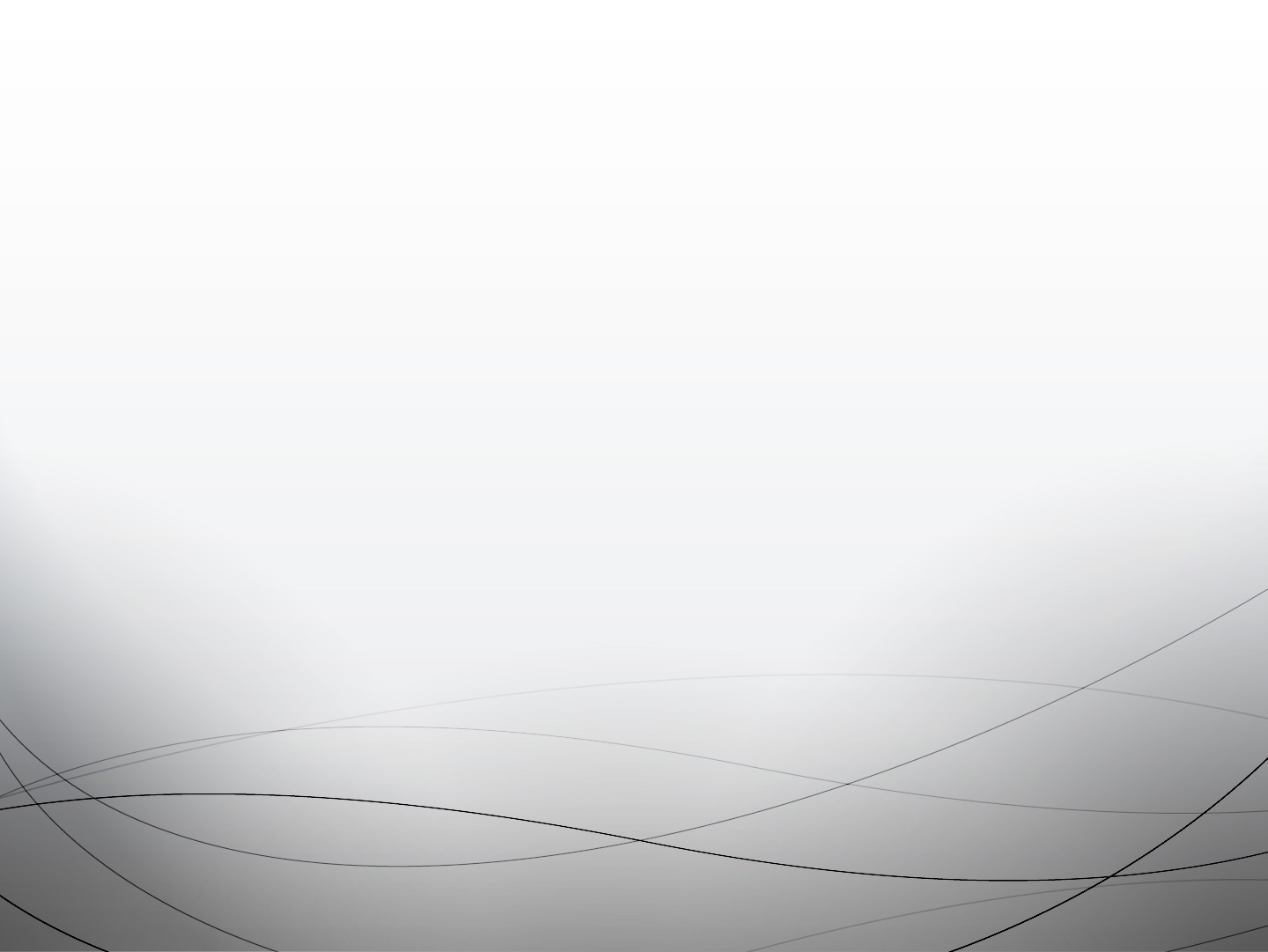 